      Музыкальное представление  для  учеников начальной школы  подготовили артисты  Краснодарского музыкального театра. 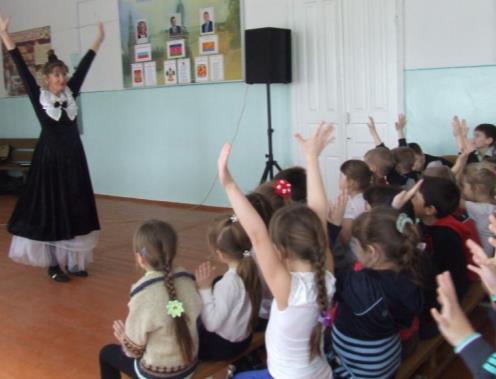 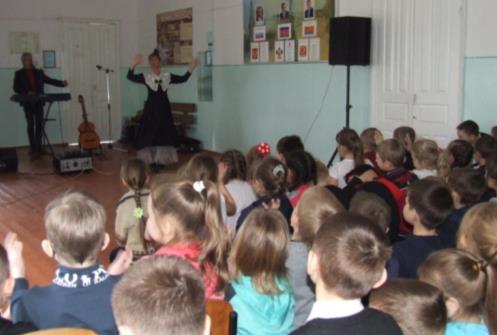 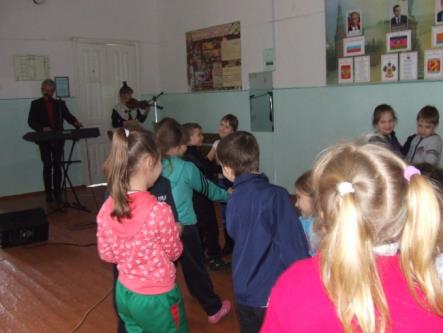      Вместе с артистами  ребята исполняли   детские песни, танцевали, слушали  произведения, исполненные  на разных музыкальных  инструментах.